Załącznik nr 4a do Regulaminu praktykzawodowych, zajęć praktycznych i staży w Państwowej Akademii Nauk Stosowanych we Włocławku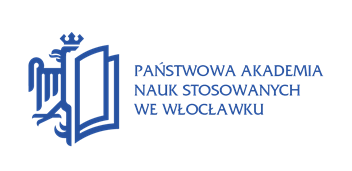 PAŃSTWOWA AKADEMIA NAUK STOSOWANYCH we WŁOCŁAWKUDZIENNIK   PRAKTYKI   ZAWODOWEJDLA KIERUNKUPEDAGOGIKA PRZEDSZKOLNA I WCZESNOSZKOLNA…………………………………………………………………………………………………………....Imię i nazwisko studenta Nr albumu .............................................Profil kształcenia PANS we Włocławku: PRAKTYCZNYCele praktykiCelem praktyk zawodowych jest zapoznanie z organizacją pracy przedszkola, szkoły, placówki systemu oświaty, w tym placówki oświatowo -wychowawczej, poradni psychologiczno-pedagogicznej, warsztatem pracy nauczyciela, formami i metodami nauczania i wychowania oraz umożliwienie studentowi kształtowania i rozwoju umiejętności dydaktyczno-wychowawczych w bezpośrednim kontakcie z uczniami, a także weryfikacji własnych predyspozycji do wykonywania zawodu nauczyciela. Ogólne cele praktyk zawodowych:1) poznanie specyfiki zawodu nauczyciela przedszkola i edukacji wczesnoszkolnej; 2) stwarzanie warunków do rozwijania gotowości do podjęcia roli nauczyciela; 
3) przygotowanie do efektywnego organizowania własnego warsztatu nauczycielskiego; 
4) świadome budowanie relacji z dziećmi i uczniami, ich rodzicami lub opiekunami 
oraz ze współpracownikami; 5) wdrożenie innowacyjności w pracy nauczyciela, w zakresie dotyczącym indywidualizacji procesu  nauczania uwzględniającej zróżnicowanie potrzeb edukacyjnych uczniów, wspieranie ich wszechstronnego rozwoju, ich aktywności i uczestnictwa w procesie kształcenia i wychowania oraz w życiu społecznym. Dokumentacja i zaliczenie praktyki Starannie i rzetelnie prowadzony Dziennik praktyk wraz z Opiniami o praktyce zawodowej (ciągłej) wystawionymi przez zakładowych opiekunów praktyk stanowią podstawowe dokumenty wymagane dla zaliczenia kolejnych etapów praktyki przez uczelnianego opiekuna praktyk. Szczegółowe informacje dotyczące pożądanego sposobu wypełniania Dziennika praktyk w danym semestrze oraz dodatkowych form i metod weryfikacji efektów uczenia się przypisanych do praktyk zawodowych student uzyskuje od uczelnianego opiekuna praktyk.Efekty uczenia się założone dla praktyk zawodowych:………………………………………………………………………………………………………………………………………………………………………………………………………………………………………………………………………………………………………………………………………………………………………………………………………………………………………………………………………………………………………………………………………………………………………………………………………………………………………………………………………………………………………………………………………………………………………………………………………………………………………………………………………………………………………………………………II SEMESTRPOTWIERDZENIE REALIZACJI PRAKTYKI  ZAWODOWEJ ŚRÓDROCZNEJ - OGÓLNOPEDAGOGICZNEJUCZELNIANY OPIEKUN PRAKTYKI ……………………………..………………………………POTWIERDZENIE REALIZACJI PRAKTYKI ŚRÓDROCZNEJ - WYCHOWAWCZO-DYDAKTYCZNEJUCZELNIANY OPIEKUN PRAKTYKI ……………………………..……………………………… Sprawozdanie  praktykanta z przebiegu praktyki wychowawczo-dydaktycznej realizowanej w semestrze …......................................................................................................................................................................................................................................................................................................................................................................................................................................................................................................................................................................................................................................................................................................................................................................................................................................................................................................................................................................................................................................................................................................................................................................................................................................................................................................................................................................................................................................................................................................................................................................................................................................................................................................................................................................................................................................................................................................................................................................................................................................................................................................................................................................................................................................................................................................................................................................................................................................................................................................................................................................................................................................................................................................................................................................................................................................................................................................................................................................................................................................................................................................................................................................................................................						........................................................../data i podpis praktykanta/						/data i podpis uczelnianego opiekuna praktyk/POTWIERDZENIE REALIZACJI PRAKTYKI CIĄGŁEJ W PLACÓWCE:………………………………………………………………………………………………………………. ………………………………………………………………………………………………………………. /nazwa i adres placówki/ŁĄCZNY WYMIAR ZREALIZOWANYCH GODZIN DYDAKTYCZNYCH: …………………………ZAKŁADOWY OPIEKUN PRAKTYK: ………………………………………………….………………/pieczątka placówki/Sprawozdanie  praktykanta z przebiegu praktyki ciągłejrealizowanej w semestrze ….....................................................................................................................................................................................................................................................................................................................................................................................................................................................................................................................................................................................................................................................................................................................................................................................................................................................................................................................................................................................................................................................................................................................................................................................................................................................................................................................................................................................................................................................................................................................................................................................................................................................................................................................................................................................................................................................................................................................................................................................................................................................................................................................................................................................................................................................................................................................................................................................................................................................................................................................................................................................................................................................................................................................................................................................................................................................................................................................................................................................................................................................................................................................................................................................................................................................................................................................................................................................................................................................................................................................................................................................................................................................................................................................................................................................................................................................................................................................................................................................................................................................................................................................................................................................................................................................................................................................................................................................................................................................						........................................................../data i podpis praktykanta/						/data i podpis zakładowego opiekuna praktykLp.Instytucje/placówkiData realizowanej praktyki Wymiar praktykiPodpis uczelnianego opiekuna praktyk